Lightning strikes a lady in Zimbabwe.Published on Nov 1, 2016https://www.youtube.com/watch?v=fbv_v-BKNjw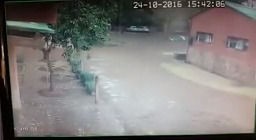 An unlucky lady in Zimbabwe walks under a tree during a rain shower. I don't know why the time stamp suddenly jumps towards the end of the video.Apparently, she survived and is alright.